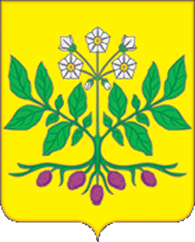 СОВЕТ ДЖУМАЙЛОВСКОГО СЕЛЬСКОГО ПОСЕЛЕНИЯ
КАЛИНИНСКОГО РАЙОНАРЕШЕНИЕхутор ДжумайловкаО признании утратившим силу решения Совета Джумайловского сельского поселения Калининского района от 22 апреля 2016 года № 72 «Об утверждении порядка предоставления гражданами Российской Федерации, претендующими на замещение муниципальных должностей, и лицами, замещающими муниципальные должности, сведений о доходах, расходах, об имуществе и обязательствах имущественного характера»В соответствии с Федеральным законом от 3 апреля 2017 года № 64-ФЗ «О внесении изменений в отдельные законодательные акты Российской Федерации в целях совершенствования государственной политики в области противодействия коррупции», Законом Краснодарского края от 25 июля 2017 года № 3655-КЗ «О порядке представления гражданами, претендующими на замещение муниципальных должностей, и лицами, замещающими муниципальные должности, сведений о своих доходах, расходах, об имуществе и обязательствах имущественного характера, а также о доходах, расходах, об имуществе и обязательствах имущественного характера своих супруг (супругов) и несовершеннолетних детей», Уставом Джумайловского сельского поселения Калининского района, Совет Джумайловского сельского поселения Калининского района р е ш и л:          1. Решение Совета Джумайловского сельского поселения Калининского района от 22 апреля 2016 года № 72 «Об утверждении порядка предоставления гражданами Российской Федерации, претендующими на замещение муниципальных должностей, и лицами, замещающими муниципальные должности, сведений о доходах, расходах, об имуществе и обязательствах имущественного характера», признать утратившим силу.2. Контроль за выполнением настоящего решения возложить на постоянную комиссию по вопросам социально-правового и организационного обеспечения деятельности органов местного самоуправления Джумайловского сельского поселения Калининского района (Н.В. Одинцова).3. Обнародовать настоящее решение в установленном порядке и разместить его на официальном сайте администрации Джумайловского сельского поселения Калининского района http://www.адм-дж.рф.4. Решение вступает в силу с момента его обнародования и распространяется на правоотношения, возникшие со дня вступления в силу Закона Краснодарского края от 25 июля 2017 года № 3655-КЗ.Глава Джумайловскогосельского поселения Калининского района                                   Е.И. Краснопюрот№